空白工作紙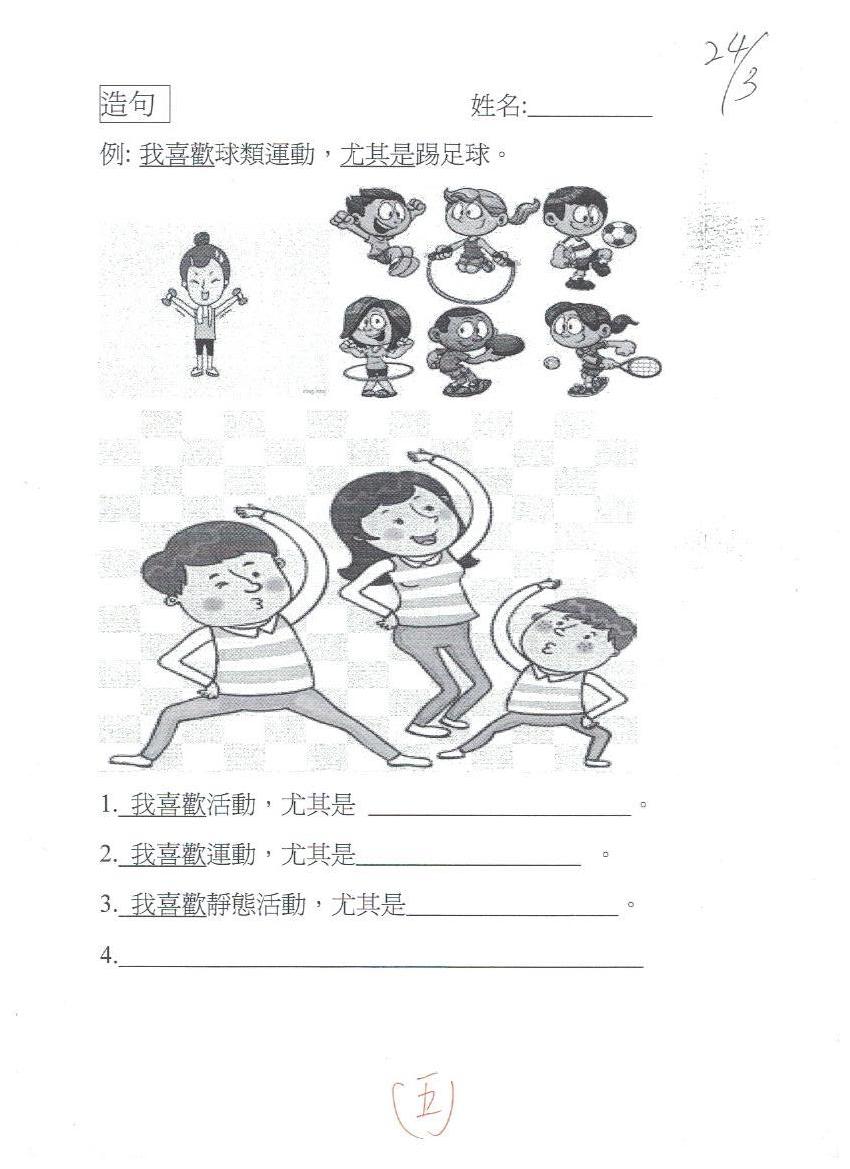 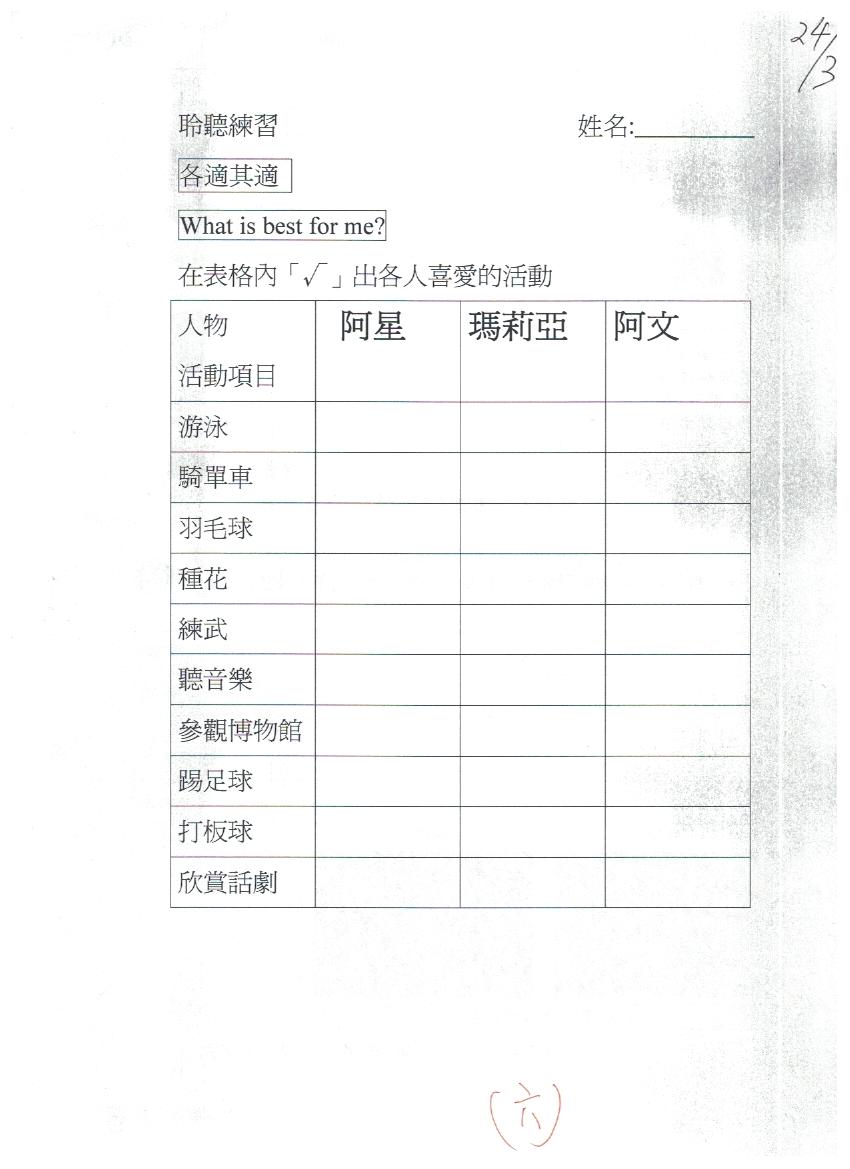 